	OEA/Ser.W	CIDI/INF.408/21 	18 fevereiro 2021 	Original: espanholNOTA DA MISSÃO PERMANENTE DO paraguaI, MEDIANTE A QUAL REMETE A PROPOSTA DE TEMAS E DIRETRIZES PARA O VIGÉSIMO QUINTO CONGRESSO INTERAMERICANO DE MINISTROS E ALTAS AUTORIDADES DE TURISMO E SOLICITA COMENTÁRIOS SOBRE A PROPOSTA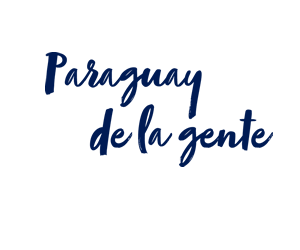 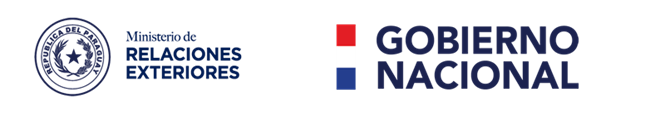 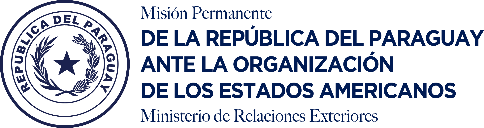 N°               132-21/MPP/OEARef.: XXV Congresso Turismo – Solicitação de comentários A Missão Permanente do Paraguai junto à Organização dos Estados Americanos (OEA) cumprimenta atenciosamente a Secretaria Executiva de Desenvolvimento Integral a fim de remeter anexo o documento de proposta de temas e diretrizes para o Vigésimo Quinto Congresso Interamericano de Ministros e Altas Autoridades de Turismo, apresentado pela delegação do Paraguai na Segunda Reunião Ordinária da Comissão Interamericana de Turismo (CITUR), em novembro de 2020.Nesse sentido, esta Missão solicita os bons ofícios da Secretaria para compartilhar o referido documento com os demais países e receber comentários sobre a proposta até 12 de março de 2021.A Missão Permanente do Paraguai junto à Organização dos Estados Americanos (OEA) aproveita a oportunidade para renovar à Secretaria Executiva de Desenvolvimento Integral os protestos de sua mais alta e distinta consideração. Washington D.C., 12 de fevereiro de 2021 À Secretaria Executiva de Desenvolvimento IntegralWashington D.C.SEGUNDA REUNIÃO ORDINÁRIA DA COMISSÃO 	OEA/Ser.W/XIII.8.2INTERAMERICANA DE TURISMO (CITUR)	CIDI/CITUR/doc.4/2019 e 20 de novembro de 2020                                                                	19 novembro 2020Reunião virtual	Original: espanholPROPOSTA PARA O TEMA E DIRETRIZES PARA O VIGÉSIMO QUINTO CONGRESSO INTERAMERICANO DE MINISTROS E ALTAS AUTORIDADES DE TURISMO(Apresentado pela Delegação do Paraguai)Considerando que um dos propósitos da Segunda Reunião Ordinária da Comissão Interamericana de Turismo (CITUR) é acordar o tema para a próxima reunião ministerial a realizar-se em Assunção, Paraguai, em 2021, e dar diretrizes à Secretaria para a elaboração do projeto de agenda anotada, a Delegação do Paraguai submete à consideração da Segunda Reunião Ordinária da CITUR a seguinte proposta:VIGÉSIMO QUINTO CONGRESSO INTERAMERICANO DE MINISTROS E ALTAS AUTORIDADES DE TURISMO DA ORGANIZAÇÃO DOS ESTADOS AMERICANOS (OEA):Tema proposto: “COVID-19 E A RECONSTRUÇÃO DO TURISMO”Cinco eixos ou subtemas:Homologação dos protocolos de biossegurança nos países membros da OEA.Medidas a serem implementadas para a recuperação do emprego no turismo.O papel do Estado na atenuação dos efeitos negativos da pandemia de covid-19.Mecanismos financeiros a serem utilizados para a capitalização das empresas de turismo.Incentivos para que as companhias aéreas voltem a operar nos países membros da OEA.Campanhas de conscientização para reconquistar a confiança das pessoas em viajar.Objetivos específicos: Flexibilizar a aplicação dos protocolos de biossegurança nos países membros da OEAIdentificar e aplicar as medidas mais oportunas e eficientes para a reativação do emprego no turismo e a capitalização das empresas de turismo.Comprometer os países membros da OEA a que apoiem o setor do turismo com políticas públicas que sirvam para mitigar os efeitos negativos da pandemia de covid-19.Realizar campanhas de conscientização a fim de ganhar a confiança das pessoas para que voltem a viajar.Apoiar as companhias aéreas para que reiniciem as operações nos países membros da OEA.Data:	outubro de 2021Local:	Assunção, ParaguaiFormato:	sessões plenárias, intercâmbio de boas práticas, diálogo ministerial e oportunidades de relacionamento.Considerações especiais: Buscar soluções eficazes para mitigar os efeitos negativos da pandemia de covid-19.